В рамках  недели родного языка и литературы Умаханова М У  провела  внеклассное мероприятие на тему «Мои корни-моя крепость»                                 Родина берет  начало, с отчего дома.Цель урока:Привить любовь учащихся к родному краю, языку, культуре и к литературе. Формировать интеллектуальный и творческий потенциал учащихся.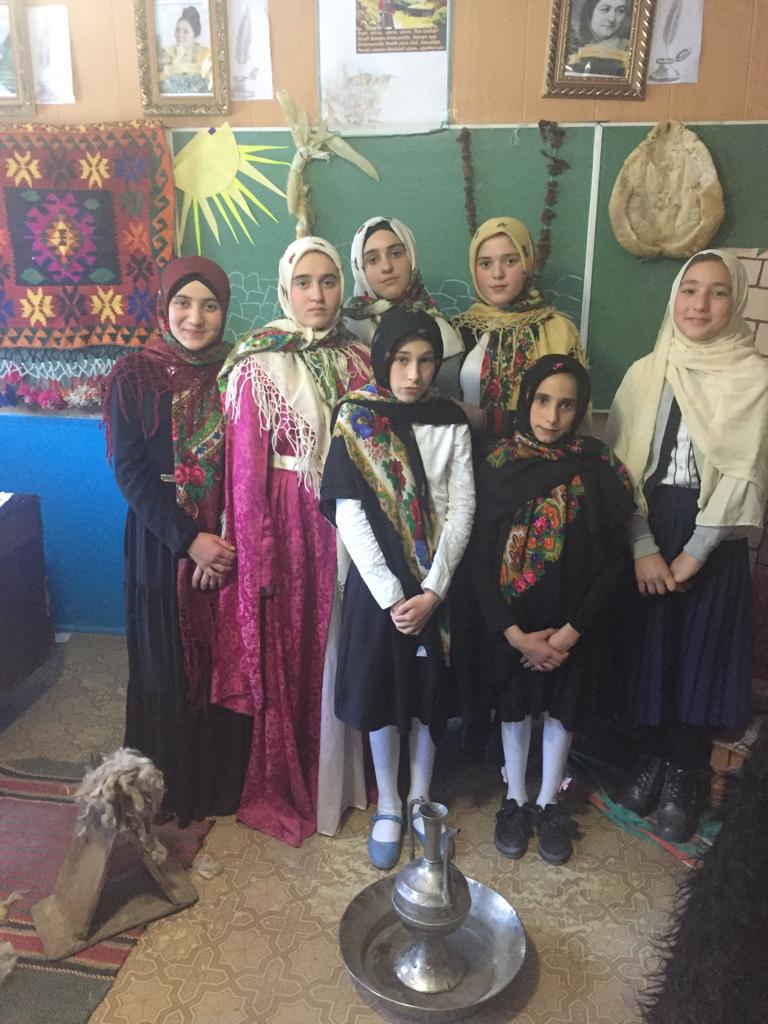 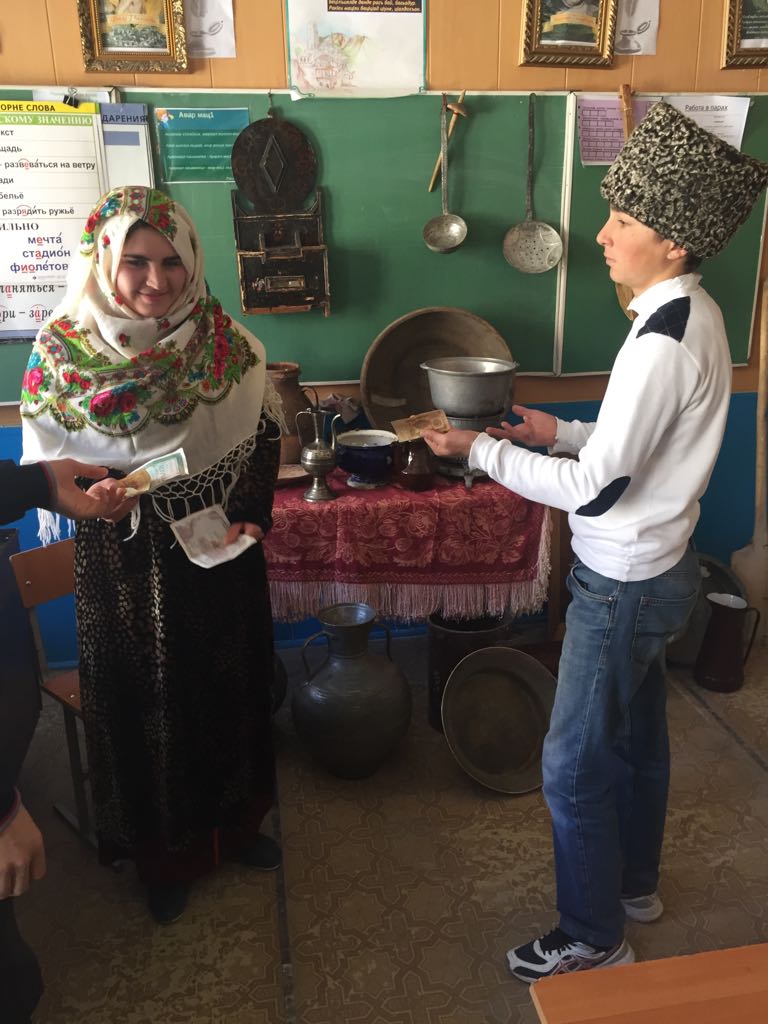 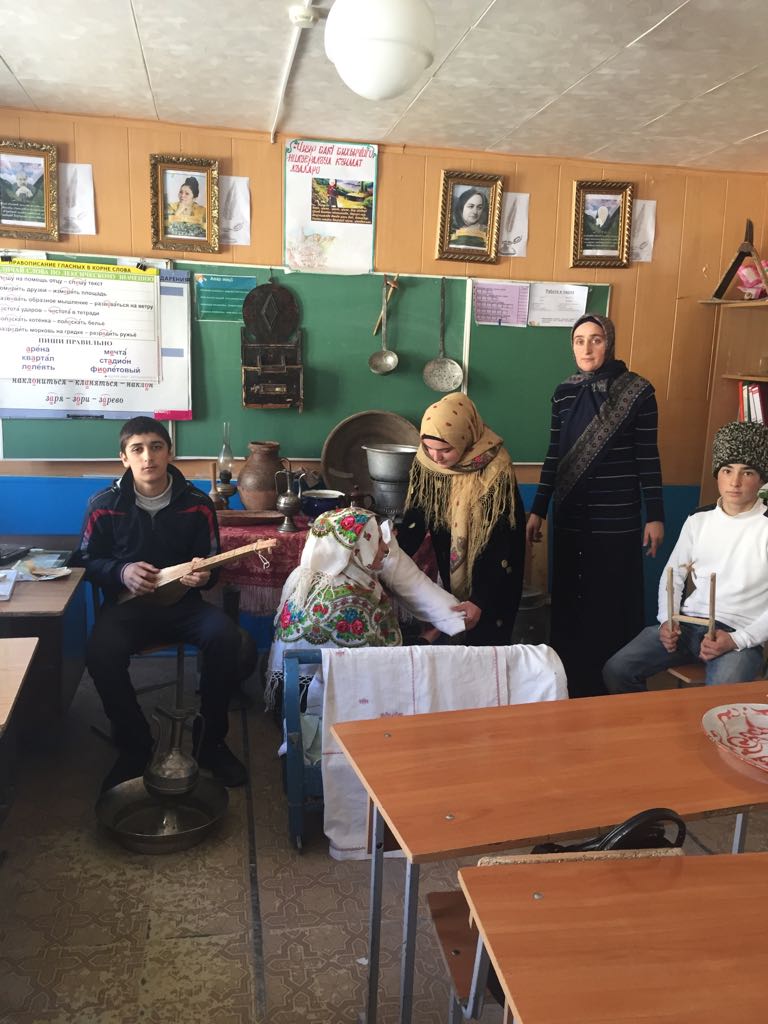 